MENGHITUNG DAYA MESIN PENYERUT ROTAN DENGAN PENGERAK MOTOR LISTRIK 3 HP DENGAN KAPASITAS BERAT 200 KGTUGAS AKHIRDiajukan sebagai salah satu syarat memperoleh Gelar Sarjana Teknik pada Fakultas TeknikUniversitas Wijaya Putra Surabaya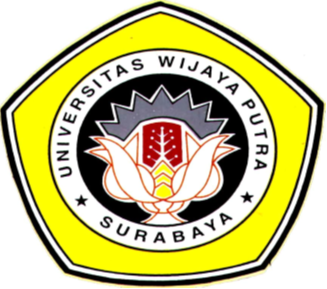 Oleh :IMAM IRIYANTO
NPM : 10321004PROGRAM STUDI TEKNIK MESIN
UNIVERSITAS WIJAYA PUTRA
SURABAYA2014LEMBAR PERSETUJUAN TUGAS AKHIRTugas akhir dengan JudulMENGHITUNG DAYA MESIN PENYERUT ROTAN DENGAN PENGERAK MOTOR LISTRIK 3 HP DENGAN KAPASITAS BERAT 200 KG
Disusunoleh :IMAM IRIYANTONPM :10321004Diajukan untuk memenuhi persyaratanPendidikan Sarjana Strata Satu Teknik MesinSurabaya, 12 Mei 2014Menyetujui,Pembimbing( SLAMET RIYADI, ST., MT. )LEMBAR PENGESAHAN TUGAS AKHIRTelah diterima dan disetujui oleh Tim Penguji Tugas Akhir serta dinyatakan Lulus. Dengan demikian Tugas Akhir ini dinyatakan sah untuk melengkapi syarat-syarat mencapai gelar Sarjana Teknik Mesin pada Fakultas Teknik Universitas Wijaya Putra Surabaya.Tim Penguji Tugas Akhir :Ketua		   : Slamet Riyadi ST, MT.   		            (                                      )          Dekan Fakultas TeknikWakil Ketua  : Siswadi ST, M. Si. 	    	                        (                                      )     Ketua Program Studi Teknik Mesin    Penguji	: Muharom, ST, M.Si.		            (                                      )                       Dosen Penguji PERNYATAAN KEASLIAN TUGAS AKHIRDengan ini saya menyatakan bahwa Tugas Akhir yang berJudul “  Menghitung Daya  Mesin Penyerut Rotan Dengan Pengerak Motor Listrik 3 Hp Dengan Kapasitas Berat 200 kg “ ini merupakan karya tulis saya sendiri dan bukan merupakan tiruan, salinan atau duplikat dari Tugas Akhir yang telah dipergunakan untuk mendapatkan gelar kesarjanaan, baik di lingkungan Wijaya Putra maupun di Perguruan Tinggi lain, serta belum pernah dipublikasikan. Pernyataan ini dibuat dengan penuh kesadaran dan rasa tanggung jawab serta bersedia memikul segala resiko jika ternyata pernyataan di atas tidak benar.Surabaya, 12 Mei 2014IMAM IRIYANTONPM :10321004ABSTRAKSI          Tanaman rotan pengaruhnya terhadap lingkungan masyarakat sangat membantu perekonomian masyarakat.  Seiring berkembangnya home industry masyarakat berusaha membudidayakan potensi yang ada di lingkungan sekitar untuk dijadikan perabotan rumah tangga alternatif khususnya pada tanaman rotan. Pada realitanya pemanfaatan rotan tidak diikuti dengan fasilitas mesin untuk mengektrasi. Untuk itu dibutuhkan teknologi yang mampu mengolah rotan menjadi yang lebih bermanfaat dengan menggunakan mesin penyerut rotan. Dimensi dari mesin penyerut rotan ini    2000 x 1000 x 1800 mm. Sumber penggerak mesin mengunakan motor listrik AC 3 Hp (1200 watt) dan berat mesin penyerut rotan ini sekitar 200 kg. Kata kunci : Menghitung Daya, Motor listrikMOTTO“Berusaha untuk selalu berfikir positif dan optimis dalam semua kesulitan ,Jangan terobsesi pada pengalaman masa lalu atau masa depan, tapi tataplah masa kini. Masa lalu sudah lewat, tak akan kembali lagi, masa depan itu belum terjadi jadi kita tak tahu apa yang terjadi dan akhirnya hanya berangan berharap sesuatu, tapi di masa kinilah, kita harus menentukan dan membuat keputusan terhadap diri kita” Jika kamu gagal mendapatkan sesuatu, hanya satu hal yang harus kamu lakukan, coba lagi!!!!Jangan lelah untuk mencari ilmu karena segala sesuatu di dunia ini perlu ilmu, jika tak ada ilmu maka kita sama saja dengan orang mati, tak akan bisa berbuat apa-apa.KATA PENGANTARPuji syukur terucapkan kehadirat Allah Tuhan Yang Maha Esa atas berkat, rahmat dan hidayahNya, sehingga penulisan tugas akhir ini terselesaikan dengan baik. Tugas akhir ini disusun dengan segala kemampuan dan konsentrasi yang ada untuk menyelesaikannya. Adapun permasalahan yang diangkat dalam tugas akhir ini dengan judul :“Menghitung Daya Mesin Penyerut Rotan Dengan Pengerak Motor Listrik 3 Hp Dengan Kapasitas Berat 200 Kg “	Kami menyadari akan adanya kekurangan atau kesalahan yang mungkin ada pada penulisan ini. Oleh karena itu kami selaku penulis dalam hal ini sangat mengharapkan kritik dan saran yang bersifat membangun dari semua pihak demi penyajian yang lebih baik dimasa mendatang. Ucapan terima kasih yang tak terhingga atas terselesaikannya penulisan tugas akhir ini tidak terlepas dari bantuan berbagai pihak antara lain :Bapak Budi Endarto., SH.,M.,Hum. selaku Rektor Universitas Wijaya Putra.Bapak Slamet Riyadi., ST.,MT. selaku Dekan program studi strata 1 Teknik Universitas Wijaya Putra. Bapak Siswadi., ST.M.Si selaku Ketua program studi Strata 1 Teknik Mesin Universitas Wijaya Putra.Bapak Slamet Riyadi., ST.,MT. selaku dosen pembimbing Tugas Akhir ini yang telah banyak memberikan arahan dan bimbinganya.Terima kasih banyak pada Ayah dan Ibu dan seluruh keluarga yang telah banyak memberikan dukungan moral maupun materiil.Terima kasih buat  teman-teman Fakultas Teknik Program Studi Teknik Mesin Universitas Wijaya Putra, atas kerjasama dan dukungannya khususnya  angkatan 2010 kompak selalu amiin. Dan tak lupa yang terpenting lagi dan terutama yaitu Allah SWT serta junjungan kita nabi besar Muhammad SAW yang telah menunjukkan / membawa kita semua ke jalan yang lurus.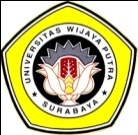 LEMBAR KONSULTASI TUGAS AKHIRTAHUN AKADEMIK  2013/2014 Nama 			: Imam Iriyanto Program Studi 	: Teknik MesinNPM			: 10321004Alamat			: Dsn. Banjarsari, Ds Banjaran RT 03 RW 05  Driyorejo - Gresik Telp 			: 081703460804DAFTAR ISICOVER		iLEMBAR PERSETUJUAN PROPOSAL TUGAS AKHIR		iiLEMBAR PENGESAHAN PROPOSAL TUGAS AKHIR		iiiPERNYATAAN KEASLIAN TUGAS AKHIR		ivABSTRAKSI		vMOTTO		viKATA PENGANTAR		viiLEMBAR JURNAL BIMBINGAN..........................................................................		viiiDAFTAR ISI .............................................................................................................		ixBAB I PENDAHULUAN		11.1 Latar Belakang Masalah		11.2 Perumusan Masalah		21.3 Batasan Masalah……………	....		21.4 Tujuan..................................................................................................................		31.5 Manfaat		31.6 Sistematika Penulisan		3 BAB II LANDASAN TEORI		52.1 Pengertian Perencanaan		52.2 Pengertian daya		72.3 Pengertian dasar ilmu listrik		92.4 Komponen – komponen mesin 		13BAB III METODELOGI PERANCANGAN		193.1 Bentuk Penelitian	..................................................................................	193.2 Pengertian Faktor/Factor Kerja	..................................................................................	203.3 Tahapan Penelitian.......................................................................................		213.4 Diagram Alur Perancangan Zeid 	..................................................................................	233.5 Proses Produksi  .................		27BAB IV PEMBAHASAN DAN ANALISIS		284.1 Pembahasan	..................................................................................	284.2 Klasifikasi Motor Induksi	..................................................................................	284.3 Prinsip Kerja Motor Induksi	..................................................................................	304.4 Rangkaian Ekivalen Motor Induksi	..................................................................................	314.5 Kerugian pada Motor Induksi	..................................................................................	344.6 Definisi Roda Gigi	..................................................................................	274.7 Menentukan Dimensi Vanbelt...........................................		404.8 Menghitung Putaran Motor.........................................................................		42BAB V PENUTUP		435.1 Kesimpulan	..................................................................................	435.2 Saran.......................................................................................................		43Daftar Pustaka.........................................................................................................		44NoMateri BimbinganTanggalTanda TanganPembimbing1Proposal1 April 20142Proposal dasar-dasarnya4 April 20143Bab I16 April 20144Bab II23 April 20145Bab II & III30 April 20146Perbaikan Bab III16 Mei 20147Perbaikan font, ukuran font,rata kanan & kiri4 Juni 20148Perbaikan penulisan judul pada gambar & tabel18 Juni 20149Bab IV Pembahasan20 Agustus 201410Membuat Diagram alur perencanaan/flouchart28 Agustus 2014 11Membuat Grafik pengujian mesin1 September 201412Perbaikan daftar pustaka22 september 2014 